Resúmenes proyectos Intégrate en Santa Cruz y Aprende y Trabaja INTÉGRATE EN SANTA CRUZSe trata de un programa experimental  que pretende optimizar y potenciar la inserción laboral de personas mayores de 45 años de Santa Cruz a través de un programa de formación, capacitación y asesoramiento personalizado, al tiempo que se crea una metodología de trabajo basada en el tándem público-privado de responsabilidad social, que apueste por acciones de inserción laboral para personas con especiales dificultades.Este proyecto contribuirá a que aquellas empresas que desarrollen fórmulas de gestión como la Responsabilidad Social Corporativa puedan contribuir de manera directa al proceso de inserción laboral de aquellos colectivos en riesgo. De esta manera, los pilares básicos de la metodología del proyecto serán:Actividades: Las distintas fases no están concebidas como compartimentos estancos, sino que la flexibilidad formará parte de la metodología, de tal forma que la estructura se interrelacionará temporalmente de tal forma que las empresas partícipes serán protagonistas en todas y cada una de las fases, ayudando a revisar objetivos, tareas y decisiones acordadas. Asimismo, el acompañamiento, la capacitación formativa, el asesoramiento y seguimiento serán elementos centrales y permanentes del proceso de formación y trabajo con las personas beneficiarias. Hay que apuntar que cualquier participante del programa puede, una vez superada la 1ª fase, participar del proyecto de forma flexible; itinerario secuencial, adelantar fases, ser insertado/a de forma directa, etc.En cuanto a las acciones formativas hay que señalar que se realizarán en tres niveles:Prelaboral, de base para las personas participantes.Específica, basada en los certificados de profesionalidad (nivel I)Participativa, según las necesidades y demandas de las empresas.APRENDE Y TRABAJAEl proyecto ‘Aprende y Trabaja’ pretende mejorar la empleabilidad mediante la actualización de conocimientos en ocupaciones relacionadas con sectores dinámicos de la economía capitalina como son la restauración, el comercio, tecnología y otros servicios personales que garanticen las probabilidades de inserción laboral. Objetivos específicos:Actualizar las competencias profesionales de las personas beneficiarias del proyecto a través de acciones formativas específicas de especialización.Formar al alumnado del proyecto en competencias prelaborales que optimicen su proceso real de inserción y mantenimiento del empleo. Implicar al tejido empresarial en programas que fomentan la inserción laboral. Acercar el mercado de trabajo a las acciones formativas capacitadoras. Posibilitar la dinamización del tejido empresarial a través de la facilitación de personal cualificado para la ejecución de acciones puntuales los fines de semanas delimitadas prioritariamente en la Zona de Gran Afluencia Turística en los sectores de comercio y restauración. Metodología: El plan se centra en una intervención personalizada en formación prelaboral, formación específica completaría al certificado de profesionalidad de origen, actividades complementarias, e inserción a través de la Agencia de Colocación de la Sociedad de Desarrollo de Santa Cruz de Tenerife. Fases del proyecto: 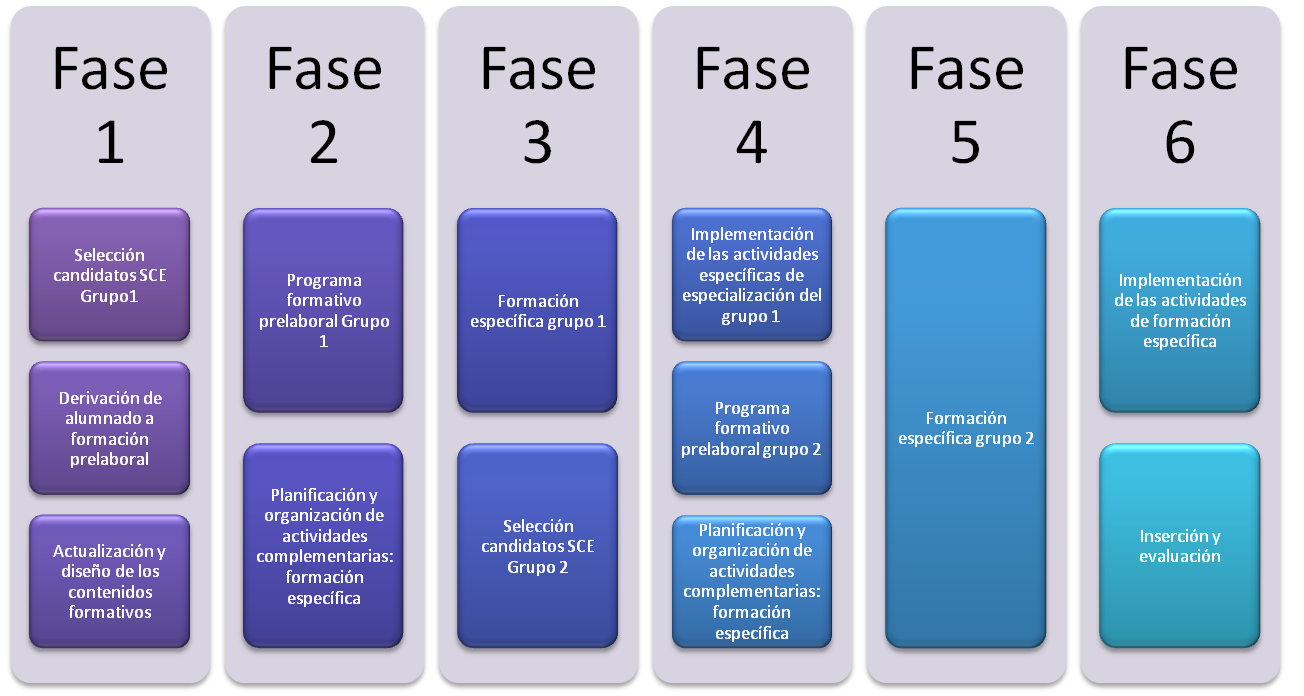 